ArbeitsblattBeruf – Jobsuche im DetailHinweis für Lehrpersonen
feel-ok.ch bietet 14 Artikel an, die praktische und bewährte Empfehlungen vermitteln, wie Jugendliche einen Job finden können und dies auch wenn sie Eigenschaften haben, die womöglich die Lehrstellensuche erschweren. Jeder Schüler/-in bekommt die Aufgabe die Inhalte eines Artikels und die praktischen Auswirkungen für die eigene Lehrstellensuche zusammenzufassen. Manche Artikel sind einfacher als andere: Der Artikel «Dossier bringen» ist z.B. einfacher als der Artikel «Ich bin einzigartig». Wir bitten Sie diese Tatsache zu berücksichtigen, wenn Sie festlegen, welcher Schüler welchen Artikel zugewiesen bekommt. Die letzten 4 Artikel können nicht getrennt bearbeitet werden. Für die letzten vier Artikel empfehlen wir deswegen, dass eine kleine Gruppe die Inhalte bearbeitet.

Tipp: Wenn der Computerraum nicht zur Verfügung steht, können Sie die Texte der einzelnen Artikel drucken und auf Papier der Schüler/-innen verteilen.Hinweis für Jugendliche
Jährlich suchen tausende Jugendliche eine neue (Lehr)stelle. Die Konkurrenz ist ziemlich gross. Die Wahrscheinlichkeit, mehrere Absagen zu erhalten, ebenso. Was kannst du tun, um deine Chancen zu verbessern, doch eine Stelle zu finden, auch wenn du vielleicht zu schwer oder dunkelhäutig bist? Oder du eine andere Religion, einen ausländischen Name oder eine Behinderung hast, was die Job-Suche ev. nicht erleichtert? «JOBSUCHE: DU KANNST» auf feel-ok.ch vermittelt praktische Tipps, die dir helfen, eine (Lehr)stelle zu finden. Interessant, oder? Dazu dient dieses Arbeitsblatt, nämlich um so viel wie möglich zu lernen und so deine Chancen zu maximieren, bei der Jobsuche erfolgreich zu sein.ThemaauswahlDu bekommst von deiner Lehrperson die Aufgabe, einen oder einige Artikel von feel-ok.ch zu lesen. Kreuze an, welchen oder welche Artikel du bearbeiten wirst. KurzpräsentationÜber diese(n) Artikel bereitest du (allein oder mit einer kleinen Gruppe) eine Kurzpräsentation vor (z.B. mit Folien oder mit einem Poster/Flipchart). Deine Präsentation besteht aus drei Elementen:Eine Zusammenfassung der Inhalte des oder der Artikel, die du gelesen hastIn Verbindung mit deinem Artikel die Beschreibung einer Idee, die du umsetzen wirst, um eine (Lehr)stelle zu findenIn Verbindung mit deinem Artikel eine Frage, die du der Klasse stellen wirst, um von deinen Kameraden etwas Neues zu lernen, was dir bei der (Lehr)stellensuche behilflich sein könnte.Vortrag halten
Du stellst deine Präsentation vor der Schulklasse vor. Anregungen und gute Antworten der Schulklasse schreibst du auf einem Blatt.

Vorträge zuhören
Wenn du die Kurzpräsentationen deiner Kamerad/-innen zuhörst, transkribierst du auf einem Blatt alle Tipps, Ideen und Anregungen, die dir helfen könnten, eine (Lehr)stelle zu finden.BewerbungsordnerWenn du zu Hause bist, legst du alle hilfreichen Ideen und Überlegungen in einen Bewerbungsordner ein. Die wirst du brauchen, wenn du mit der (Lehr)stellensuche beginnst.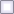 